Опис навчальної дисципліни 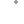 МІНІСТЕРСТВО ОСВІТИ І НАУКИ УКРАЇНИГОРОХІВСЬКИЙ КОЛЕДЖЛЬВІВСЬКОГО НАЦІОНАЛЬНОГОАГРАРНОГО УНІВЕРСИТЕТУМІНІСТЕРСТВО ОСВІТИ І НАУКИ УКРАЇНИГОРОХІВСЬКИЙ КОЛЕДЖЛЬВІВСЬКОГО НАЦІОНАЛЬНОГОАГРАРНОГО УНІВЕРСИТЕТУМІНІСТЕРСТВО ОСВІТИ І НАУКИ УКРАЇНИГОРОХІВСЬКИЙ КОЛЕДЖЛЬВІВСЬКОГО НАЦІОНАЛЬНОГОАГРАРНОГО УНІВЕРСИТЕТУСИЛАБУС  НАВЧАЛЬНОЇ ДИСЦИПЛІНИІсторія УкраїниСИЛАБУС  НАВЧАЛЬНОЇ ДИСЦИПЛІНИІсторія УкраїниСИЛАБУС  НАВЧАЛЬНОЇ ДИСЦИПЛІНИІсторія УкраїниГалузь знань Галузь знань 07"Управління адміністрування"Шифр та назва спеціальності Шифр та назва спеціальності 071 “Облік і оподаткування”Освітньо-професійна програмаОсвітньо-професійна програма“Облік і оподаткування”Освітній ступінь Освітній ступінь фаховий молодший бакалавр Викладач  Полігас Олена МихайлівнаПолігас Олена МихайлівнаПосада Викладач , спеціаліст першої кваліфікаційної категорії Контактна інформація викладача Е-mail   mihajlivnaolena4@gmail.comРобоче місцеКонсультаціїдистанційні; за домовленістю з ініціативи здобувача; за розкладомСтатус дисципліни  Статус дисципліни  Обов’язкова / абоВибіркова дисципліна вільного вибору студента  Форма навчання Форма навчання деннаЧас та місце проведення: курс, семестр Час та місце проведення: курс, семестр 1-2 курс, 4 семестри; відповідно до розкладу Тривалість курсу, кількість кредитів Тривалість курсу, кількість кредитів 4 кредити ЄКТС/108 годинРозподіл за видами занять та годинами навчанняРозподіл за видами занять та годинами навчанняаудиторні заняття – 108 годин (лекції – 56 годин, практичні  заняття - 52 годин), самостійна робота – 8 годинФорма контролю  Форма контролю  Мова викладанняМова викладанняукраїнськаСторінка дисципліни в ІнтернетіДистанційний курсСторінка дисципліни в ІнтернетіДистанційний курсВказується посилання на розроблений електронний курс та розміщений в Google Classroom або Moodle Сторінка курсу на платформі Мoodle (персональна навчальна система)Сторінка курсу на платформі Мoodle (персональна навчальна система)робоча програма, курс лекцій, семінарські , практичні роботи, презентації курсу, навчальні відеофільми,   тестовий контроль, перелік питань для підсумкового контролю, компетентності, програмні результати навчанняМета вивчення навчальної дисципліни Мета вивчення навчальної дисципліни Мета вивчення навчальної дисципліни   На сучасному етапі розвитку суспільства все очевиднішим стає значення історичних наук для допомоги студенту зрозуміти сучасність за допомогою аналізу минулого, оволодіти основами методики історичного дослідження, зокрема ретроспективного, порівняльного, діалектичного методу, історичної хронології.Виробити навички наукової роботи з історичними першоджерелами, різноманітною навчальною літературою. Реформування системи освіти при цьому передбачає її відкритість і варіативність, різноманіття форм і методів організації навчальної діяльності, тобто диференціацію навчання. Історія має величезний потенціал навчання і розвитку. Без знання і розуміння минулого історії неможливо уявити собі сучасну наукову картину світу. Адже світ, що нас оточує – це, перш за все минуле.     На сучасному етапі розвитку суспільства все очевиднішим стає значення історичних наук для допомоги студенту зрозуміти сучасність за допомогою аналізу минулого, оволодіти основами методики історичного дослідження, зокрема ретроспективного, порівняльного, діалектичного методу, історичної хронології.Виробити навички наукової роботи з історичними першоджерелами, різноманітною навчальною літературою. Реформування системи освіти при цьому передбачає її відкритість і варіативність, різноманіття форм і методів організації навчальної діяльності, тобто диференціацію навчання. Історія має величезний потенціал навчання і розвитку. Без знання і розуміння минулого історії неможливо уявити собі сучасну наукову картину світу. Адже світ, що нас оточує – це, перш за все минуле.   Завдання дисципліниЗавдання дисципліниЗавдання дисципліни   Розвивати уміння самостійно набувати історичних  знання з різних інформаційних джерел та у ході краєзнавчих досліджень, критично їх осмислювати; застосовувати отримані знання для пояснення історичних подій; використовувати набуті знання; оцінювати роль історії у розвитку суспільства та розв’язання глобальних проблем людства;Навчити методиці самостійної роботи при підготовці до занять та підсумкового контролю знань.Виховувати переконаність у позитивній ролі історії як науки у забезпеченні процесу суспільства, усвідомлення необхідності історично грамотного ставлення до власного минулого і майбутнього.Внесок історії у формування ключових  компетентності  студентів розкрито в таблиці.   Розвивати уміння самостійно набувати історичних  знання з різних інформаційних джерел та у ході краєзнавчих досліджень, критично їх осмислювати; застосовувати отримані знання для пояснення історичних подій; використовувати набуті знання; оцінювати роль історії у розвитку суспільства та розв’язання глобальних проблем людства;Навчити методиці самостійної роботи при підготовці до занять та підсумкового контролю знань.Виховувати переконаність у позитивній ролі історії як науки у забезпеченні процесу суспільства, усвідомлення необхідності історично грамотного ставлення до власного минулого і майбутнього.Внесок історії у формування ключових  компетентності  студентів розкрито в таблиці.Пререквізити курсуПререквізити курсуПререквізити курсуУкраїнська література, Всесвітня історія, Зарубіжна література Правознавство та правове забезпечення. Українська література, Всесвітня історія, Зарубіжна література Правознавство та правове забезпечення. Постреквізити курсуПостреквізити курсуПостреквізити курсуВсесвітня історія, Українська історія.Всесвітня історія, Українська історія.Компетентності, розвиток яких забезпечує навчальна дисципліна Компетентності, розвиток яких забезпечує навчальна дисципліна Компетентності, розвиток яких забезпечує навчальна дисципліна Інтегральна компетентність. Здатнісьть використовувати в мовленні історичні терміни, Поняття символи, сучасну українську наукову термінологію номенклатуру, формулювати відповідь на поставлене питання, аргументовно описувати історичні події, обговорювати результати дослідження і роботи висновки, брати участь в обговоренні питань історичного змісту, чітко, висловлювати свою думку, складати усне і письмове повідомленні на історичну тему, виголошування його.Загальні компетентності. ЗК 1. Здатність реалізувати свої права і обов’язки як члена суспільства, усвідомлювати цінності громадянського (вільного демократичного) суспільства та необхідність його сталого розвитку, верховенства права, прав і свобод людини і громадянина в Україні.ЗК 2. Здатність зберігати та примножувати моральні, культурні, наукові цінності і досягнення суспільства на основі розуміння історії та закономірностей розвитку предметної області, її місця в загальній системі знань про природу і суспільство та в розвитку суспільства, техніки і технологій, використовувати різні види та форми рухової активності для активного відпочинку та ведення здорового способу життя. ЗК 3. Здатність застосовувати знання у практичних ситуаціях.Спеціальні компетентності. СК 1. Здатність обирати та використовувати  відповідні методи, для обґрунтування рішень щодо історичний подій, знаменних дат.СК 2. Здатність використовувати сучасні пристрої для пошуку історичної інформації, її оброблення, збереження і передавання.СК 3. Здатність створювати інформаційні продукти історичного змісту. Інтегральна компетентність. Здатнісьть використовувати в мовленні історичні терміни, Поняття символи, сучасну українську наукову термінологію номенклатуру, формулювати відповідь на поставлене питання, аргументовно описувати історичні події, обговорювати результати дослідження і роботи висновки, брати участь в обговоренні питань історичного змісту, чітко, висловлювати свою думку, складати усне і письмове повідомленні на історичну тему, виголошування його.Загальні компетентності. ЗК 1. Здатність реалізувати свої права і обов’язки як члена суспільства, усвідомлювати цінності громадянського (вільного демократичного) суспільства та необхідність його сталого розвитку, верховенства права, прав і свобод людини і громадянина в Україні.ЗК 2. Здатність зберігати та примножувати моральні, культурні, наукові цінності і досягнення суспільства на основі розуміння історії та закономірностей розвитку предметної області, її місця в загальній системі знань про природу і суспільство та в розвитку суспільства, техніки і технологій, використовувати різні види та форми рухової активності для активного відпочинку та ведення здорового способу життя. ЗК 3. Здатність застосовувати знання у практичних ситуаціях.Спеціальні компетентності. СК 1. Здатність обирати та використовувати  відповідні методи, для обґрунтування рішень щодо історичний подій, знаменних дат.СК 2. Здатність використовувати сучасні пристрої для пошуку історичної інформації, її оброблення, збереження і передавання.СК 3. Здатність створювати інформаційні продукти історичного змісту. Програмні результати навчанняПрограмні результати навчанняПрограмні результати навчанняРН 1. Знати свої права, як члена суспільства, цінності громадянського суспільства, верховенства права, прав і свобод людини і громадянина України.РН 2. Застосовувати власні цінності, ставити цілі, факти задля досягнення їх, спираючись на історичні знання.РН 3.Залучати партнерів до виконання спільних проєктів з історії РН 4. Виявляти здатність до роботи в команді, бути ініціативним, генерувати ідеї, брати відповідальність за прийняте рішення, вести діалог задля досягнення спільної мети під час виконання історично-дослідницького завдання і навчальних проектів.РН 5. Вірити в себе, у можливості команди і власні.РН 6. Виважено ставитися до вибору майбутнього напряму навчання, пов’язаного з історією.РН 8.Бути готовим до змін і інновацій.РН 1. Знати свої права, як члена суспільства, цінності громадянського суспільства, верховенства права, прав і свобод людини і громадянина України.РН 2. Застосовувати власні цінності, ставити цілі, факти задля досягнення їх, спираючись на історичні знання.РН 3.Залучати партнерів до виконання спільних проєктів з історії РН 4. Виявляти здатність до роботи в команді, бути ініціативним, генерувати ідеї, брати відповідальність за прийняте рішення, вести діалог задля досягнення спільної мети під час виконання історично-дослідницького завдання і навчальних проектів.РН 5. Вірити в себе, у можливості команди і власні.РН 6. Виважено ставитися до вибору майбутнього напряму навчання, пов’язаного з історією.РН 8.Бути готовим до змін і інновацій.ЗМІСТ НАВЧАЛЬНОЇ ДИСЦИПЛІНИЗМІСТ НАВЧАЛЬНОЇ ДИСЦИПЛІНИЗМІСТ НАВЧАЛЬНОЇ ДИСЦИПЛІНИЗМІСТ НАВЧАЛЬНОЇ ДИСЦИПЛІНИЗМІСТ НАВЧАЛЬНОЇ ДИСЦИПЛІНИ          ПРОГРАМА НАВЧАЛЬНОЇ ДИСЦИПЛІНИ ТА ОСНОВНІ ТЕМИ Тема 1. «Вступ. Предмет і завдання курсу історії України.»1.1. Предмет і завдання курсу історії України.1.2. Джерела вивчення історії України.1.3. Проблеми періодизації історії України.Тема 2. Україна в роки 1-ї світової війни.2.1. Причини і початок 1-ї світової війни.2.2. Плани Антанти і Троїстого Союзу щодо України.2.3. Українські землі 1915-1917рр.2.4. Українська Центральна Рада та її Універсали.Тема 3. Українська національно-демократична революція. 1917-1918рр.3.1.  Початок Української революції.3.2. Проголошення автономії України.3.3. Проголошення Української Народної Республіки.3.4. Українська Центральна Рада і її універсали.Тема 4.  Війна радянської Росії з Українською Народною Республікою.4.1. Тактика більшовиків щодо України.4.2. Агресивна війна радянської Росії проти УНР.4.3. Брест-Литовські переговори.Тема 5. Україна в боротьбі за збереження державної незалежності 1918-1920рр.5.1. Українська держава.5.2. Гетьман П. Скоропадський і його уряд.5.3. Внутрішня і зовнішня політика Української держави.Тема 6. Директорія УНР.6.1. Прихід до влади Директорії.6.2. Політичний курс Директорії.6.3. Причини поразки Директорії.6.4. Західноукраїнська  Народна Республіка(ЗУНР).6.5. Злука УНР;ЗУНР.Тема 7. Політика радянського уряду в Україні у 1919.7.1. Політичний курс більшовиків в Україні.7.2. Продовольча диктатура, її суть.7.3. Політика «Воєнного комунізму».Тема 8. Український визвольний рух 1920-1921рр.8.1. Повстанський рух в Україні 1920-1921рр8.2. Радянсько-польська війна.8.3. Варшавська угода.8.4. Наслідки українського визвольного руху для України.Тема 9. Культура і духовне життя в Україні 1917-1920рр.9.1. Стан науки і освіти.9.2. Нові тенденції в розвитку культури.9.3. Відкриття Української Академії Наук.Тема 10. Україна в умовах НЕПУ(1921-1928рр).10.1. Економічне і соціальне життя в роки НЕПУ.10.2. Юридичне оформлення Союзу РСР.10.3. НЕПУ і особливості його впровадження в Україну.Тема 11. «Культура і духовне життя в роки НЕПУ.»11.1. Політика більшовиків у культурі.11.2. Опір «українізації».11.3. Література і мистецтво.Тема 12. Радянська модернізація України(1929-1938рр).12.1. Сталінська індустріалізація України.12.2. Промислова гонка.12.3. Наслідки індустріалізації.Тема 13. Суспільна колективізація в Україні.13.1. Колективізація українського села.13.2. Голодомор 1932-1933рр в Україні.13.3. Наслідки колективізації.Тема 14. Культура і громадсько-політичне життя в Україні 30-ті роки.14.1. Громадсько-політичне життя в Україні.14.2. Культура і духовне життя в Україні у 30-ті роки.14.3. «Розстріляне відродження».Тема 15. «Західноукраїнські землі у 1921-1937рр.»15.1. Радянсько-німецькі договори 1939рр. і західноукраїнські землі.15.2. Радянсько-німецький пакт про ненапад 23серпня 1939р15.3. Радянізація західних областей України.Тема 16. «Напад Німеччини на СРСР та її союзниками».16.1. Розчленування України.16.2. Нацистський «новий порядок».16.3. Концтабори і масові розстріли.16.4. Трагедія «Бабиного Яру»Тема 17. Розгортання руху Опору в Україні.17.1. Радянський рух Опору.17.2. Національно-визвольний рух Опору на чолі з ОУН.17.3. Створення Української Повстанської армії(УПА)Тема 18. Визволення України від фашистських загарбників грудень 1942- жовтень 1944р.18.1. Внесок представників творчої інтелігенції у перемогу над Німеччиною та її союзниками.18.2.  Освіта і наука.18.3. Література і мистецтво.Тема 19. Друга світова війна в історичній пам'яті.19.1. Роки другої світової  війни.19.2. Післявоєнна карта світу.19.3. Друга світова війна в історичній пам’яті Українців та інших європейців.Тема 20. «Післявоєнна відбудова і розвиток України в 1945-1950рр».20.1. Україна в період повоєнної відбудови.20.2. Радянізація західних областей України.20.3. Україна на початку 50-х років.Тема 21. «Внутрішньополітична ситуація в УРСР»21.1. Економічна ситуація в УРСР.21.2. Масовий голод 1946-1947рр.21.3. «Чистка» творчої інтелігенції.Тема 22. Культура УРСР в перші повоєнні роки.22.1. Культура в перші повоєнні роки.22.2. Відбудова системи освіти, науки , літератури В. Сосюри М. Рильського.22.3. Образотворче мистецтво, музика і кінематографія.22.4. Повсякденне життя в перші повоєнні роки.Тема 23. Період Хрущовської «Відлигі» 1950-1960рр.23.1. Україна в умовах десталінізації.23.2. Суспільно-політичне життя: політична боротьба в Україні.23.3. Хрущовські реформи та їх наслідки.Тема 24. «Культура і духовне життя в Україні 1950-1960рр».24.1. Ідеологізація культурного життя.24.2. Національно-визвольний рух в Україні. Шістдесятники.24.3. Дисидентський рух.Тема 25. Україна у період загострення кризи радянської системи 1960-1980рр.25.1. Політико-ідеологічна криза радянського ладу в Україні.25.2. Стан економіки України на визрівання економічної кризи.25.3. Косигінська  економічна реформа 1965.Тема 26. Розвиток національних течій руху.26.1. Дисидентський рух. Іван Дзюба.26.2. «Український вісник» Іван Чорновіл.26.3. Українська діаспора та її внесок у відродження України.26.4. Кримськотатарський національний рух. Мустафа Джемілєв.Тема 27. Культура і духовне життя в 60-80рр.27.1. Русифікація в Україні.27.2. Опозиційний рух.27.3. Наступ тоталітаризму на українську культуру.Тема 28. Розпад Радянського Союзу і проголошення незалежності України.28.1. Перебудова і Радянському Союзі.28.2. Погіршення економіки в Україні в другій половині 80рр.28.3. Спроби політичних реформ.28.4. Чорнобильська катастрофа.28.5. Студентська революція на граніті 1990р.Тема 29. Формування передумов незалежності України.29.1. Здобуття Україною незалежності.29.2. Декларація про державний сувернітет України.29.3. Державний переверот у Москві.Тема 30. Проголошення незалежності України.30.1. Акт проголошення незалежності України.30.2. Референдум 1 грудня 1991року і вибори президента України.30.3. Розпад СРСР.Тема 31. Україна в умовах незалежності.31.1. Початок державотворчих процесів.31.2. Економічне життя в Україні в 90-х роках, її проблеми та пошук шляхів їх розв’язань.Тема 32. Початок національного відродження.32.1. Зростання соціальної активності інтелегенції.32.2. Релігійне життя на початку 90х р.32.3. Вихід України на міжнародну арену.Тема 33. Конституційні процеси в Україні.33.1. Конституція «Пилипа Орлика».33.2. Конституційний процес у 80х роках.33.3. Прийняття конституції України у 1996р.33.4. Конституційні зміни у 2008р.33.5. Конституційні зміни у 2014році.Тема 34. Вектори зовнішньої політики незалежної України.34.1. Основні напрями зовнішньої політики.34.2. Співробітництво незалежної України з іншими державами.34.3. Результати співробітництва із сусідніми державами.Тема 35. Економічний розвиток України.35.1. Основні етапи розвитку України.35.2. Причини економічних проблем 90-х років.35.3. Основні підсумки економічних та соціальних перетворень.Тема 36. Політична розбудова суспільства в 2000-х роках.36.1. Політична розбудова і рухи протестів на початку 2000-х років Леонід Кучма.36.2. Помаранчева революція в Україні36.3. Конституційна реформа 2004 року. Віктор Ющенко.36.4. Україна в системі міжнародних відносин.Тема 37. Етносоціальні процеси і рівень населення України.37.1. Етносоціальні проблеми.37.2. Міжнаціональні відносини.37.3. Екологічні проблеми.Тема 38. Релігійне життя в незалежній Україні.38.1. Історичні передумови духовного розвитку.38.2. Релігійне життя українців.38.3. Стан релігії на сучасному етапі.Тема 39. Внутрішня політика України у 2013-2014рр.39.1. Європейська інтеграція України. Євромайдан.39.2. Революція гідності 2013-2014рр «Небесна сотня»39.3. Тимчасова окупація Криму.39.4. Агресія Росії проти України.Тема 40. Політична ситуація України в 2014-2018рр.40.1. Дострокові виходи президента України у 2014р П. Порошенко.40.2. Бойові дії на Сході України у 2014-2018рр 40.3. Мінські угоди та норманська четвірка.           ПРОГРАМА НАВЧАЛЬНОЇ ДИСЦИПЛІНИ ТА ОСНОВНІ ТЕМИ Тема 1. «Вступ. Предмет і завдання курсу історії України.»1.1. Предмет і завдання курсу історії України.1.2. Джерела вивчення історії України.1.3. Проблеми періодизації історії України.Тема 2. Україна в роки 1-ї світової війни.2.1. Причини і початок 1-ї світової війни.2.2. Плани Антанти і Троїстого Союзу щодо України.2.3. Українські землі 1915-1917рр.2.4. Українська Центральна Рада та її Універсали.Тема 3. Українська національно-демократична революція. 1917-1918рр.3.1.  Початок Української революції.3.2. Проголошення автономії України.3.3. Проголошення Української Народної Республіки.3.4. Українська Центральна Рада і її універсали.Тема 4.  Війна радянської Росії з Українською Народною Республікою.4.1. Тактика більшовиків щодо України.4.2. Агресивна війна радянської Росії проти УНР.4.3. Брест-Литовські переговори.Тема 5. Україна в боротьбі за збереження державної незалежності 1918-1920рр.5.1. Українська держава.5.2. Гетьман П. Скоропадський і його уряд.5.3. Внутрішня і зовнішня політика Української держави.Тема 6. Директорія УНР.6.1. Прихід до влади Директорії.6.2. Політичний курс Директорії.6.3. Причини поразки Директорії.6.4. Західноукраїнська  Народна Республіка(ЗУНР).6.5. Злука УНР;ЗУНР.Тема 7. Політика радянського уряду в Україні у 1919.7.1. Політичний курс більшовиків в Україні.7.2. Продовольча диктатура, її суть.7.3. Політика «Воєнного комунізму».Тема 8. Український визвольний рух 1920-1921рр.8.1. Повстанський рух в Україні 1920-1921рр8.2. Радянсько-польська війна.8.3. Варшавська угода.8.4. Наслідки українського визвольного руху для України.Тема 9. Культура і духовне життя в Україні 1917-1920рр.9.1. Стан науки і освіти.9.2. Нові тенденції в розвитку культури.9.3. Відкриття Української Академії Наук.Тема 10. Україна в умовах НЕПУ(1921-1928рр).10.1. Економічне і соціальне життя в роки НЕПУ.10.2. Юридичне оформлення Союзу РСР.10.3. НЕПУ і особливості його впровадження в Україну.Тема 11. «Культура і духовне життя в роки НЕПУ.»11.1. Політика більшовиків у культурі.11.2. Опір «українізації».11.3. Література і мистецтво.Тема 12. Радянська модернізація України(1929-1938рр).12.1. Сталінська індустріалізація України.12.2. Промислова гонка.12.3. Наслідки індустріалізації.Тема 13. Суспільна колективізація в Україні.13.1. Колективізація українського села.13.2. Голодомор 1932-1933рр в Україні.13.3. Наслідки колективізації.Тема 14. Культура і громадсько-політичне життя в Україні 30-ті роки.14.1. Громадсько-політичне життя в Україні.14.2. Культура і духовне життя в Україні у 30-ті роки.14.3. «Розстріляне відродження».Тема 15. «Західноукраїнські землі у 1921-1937рр.»15.1. Радянсько-німецькі договори 1939рр. і західноукраїнські землі.15.2. Радянсько-німецький пакт про ненапад 23серпня 1939р15.3. Радянізація західних областей України.Тема 16. «Напад Німеччини на СРСР та її союзниками».16.1. Розчленування України.16.2. Нацистський «новий порядок».16.3. Концтабори і масові розстріли.16.4. Трагедія «Бабиного Яру»Тема 17. Розгортання руху Опору в Україні.17.1. Радянський рух Опору.17.2. Національно-визвольний рух Опору на чолі з ОУН.17.3. Створення Української Повстанської армії(УПА)Тема 18. Визволення України від фашистських загарбників грудень 1942- жовтень 1944р.18.1. Внесок представників творчої інтелігенції у перемогу над Німеччиною та її союзниками.18.2.  Освіта і наука.18.3. Література і мистецтво.Тема 19. Друга світова війна в історичній пам'яті.19.1. Роки другої світової  війни.19.2. Післявоєнна карта світу.19.3. Друга світова війна в історичній пам’яті Українців та інших європейців.Тема 20. «Післявоєнна відбудова і розвиток України в 1945-1950рр».20.1. Україна в період повоєнної відбудови.20.2. Радянізація західних областей України.20.3. Україна на початку 50-х років.Тема 21. «Внутрішньополітична ситуація в УРСР»21.1. Економічна ситуація в УРСР.21.2. Масовий голод 1946-1947рр.21.3. «Чистка» творчої інтелігенції.Тема 22. Культура УРСР в перші повоєнні роки.22.1. Культура в перші повоєнні роки.22.2. Відбудова системи освіти, науки , літератури В. Сосюри М. Рильського.22.3. Образотворче мистецтво, музика і кінематографія.22.4. Повсякденне життя в перші повоєнні роки.Тема 23. Період Хрущовської «Відлигі» 1950-1960рр.23.1. Україна в умовах десталінізації.23.2. Суспільно-політичне життя: політична боротьба в Україні.23.3. Хрущовські реформи та їх наслідки.Тема 24. «Культура і духовне життя в Україні 1950-1960рр».24.1. Ідеологізація культурного життя.24.2. Національно-визвольний рух в Україні. Шістдесятники.24.3. Дисидентський рух.Тема 25. Україна у період загострення кризи радянської системи 1960-1980рр.25.1. Політико-ідеологічна криза радянського ладу в Україні.25.2. Стан економіки України на визрівання економічної кризи.25.3. Косигінська  економічна реформа 1965.Тема 26. Розвиток національних течій руху.26.1. Дисидентський рух. Іван Дзюба.26.2. «Український вісник» Іван Чорновіл.26.3. Українська діаспора та її внесок у відродження України.26.4. Кримськотатарський національний рух. Мустафа Джемілєв.Тема 27. Культура і духовне життя в 60-80рр.27.1. Русифікація в Україні.27.2. Опозиційний рух.27.3. Наступ тоталітаризму на українську культуру.Тема 28. Розпад Радянського Союзу і проголошення незалежності України.28.1. Перебудова і Радянському Союзі.28.2. Погіршення економіки в Україні в другій половині 80рр.28.3. Спроби політичних реформ.28.4. Чорнобильська катастрофа.28.5. Студентська революція на граніті 1990р.Тема 29. Формування передумов незалежності України.29.1. Здобуття Україною незалежності.29.2. Декларація про державний сувернітет України.29.3. Державний переверот у Москві.Тема 30. Проголошення незалежності України.30.1. Акт проголошення незалежності України.30.2. Референдум 1 грудня 1991року і вибори президента України.30.3. Розпад СРСР.Тема 31. Україна в умовах незалежності.31.1. Початок державотворчих процесів.31.2. Економічне життя в Україні в 90-х роках, її проблеми та пошук шляхів їх розв’язань.Тема 32. Початок національного відродження.32.1. Зростання соціальної активності інтелегенції.32.2. Релігійне життя на початку 90х р.32.3. Вихід України на міжнародну арену.Тема 33. Конституційні процеси в Україні.33.1. Конституція «Пилипа Орлика».33.2. Конституційний процес у 80х роках.33.3. Прийняття конституції України у 1996р.33.4. Конституційні зміни у 2008р.33.5. Конституційні зміни у 2014році.Тема 34. Вектори зовнішньої політики незалежної України.34.1. Основні напрями зовнішньої політики.34.2. Співробітництво незалежної України з іншими державами.34.3. Результати співробітництва із сусідніми державами.Тема 35. Економічний розвиток України.35.1. Основні етапи розвитку України.35.2. Причини економічних проблем 90-х років.35.3. Основні підсумки економічних та соціальних перетворень.Тема 36. Політична розбудова суспільства в 2000-х роках.36.1. Політична розбудова і рухи протестів на початку 2000-х років Леонід Кучма.36.2. Помаранчева революція в Україні36.3. Конституційна реформа 2004 року. Віктор Ющенко.36.4. Україна в системі міжнародних відносин.Тема 37. Етносоціальні процеси і рівень населення України.37.1. Етносоціальні проблеми.37.2. Міжнаціональні відносини.37.3. Екологічні проблеми.Тема 38. Релігійне життя в незалежній Україні.38.1. Історичні передумови духовного розвитку.38.2. Релігійне життя українців.38.3. Стан релігії на сучасному етапі.Тема 39. Внутрішня політика України у 2013-2014рр.39.1. Європейська інтеграція України. Євромайдан.39.2. Революція гідності 2013-2014рр «Небесна сотня»39.3. Тимчасова окупація Криму.39.4. Агресія Росії проти України.Тема 40. Політична ситуація України в 2014-2018рр.40.1. Дострокові виходи президента України у 2014р П. Порошенко.40.2. Бойові дії на Сході України у 2014-2018рр 40.3. Мінські угоди та норманська четвірка.           ПРОГРАМА НАВЧАЛЬНОЇ ДИСЦИПЛІНИ ТА ОСНОВНІ ТЕМИ Тема 1. «Вступ. Предмет і завдання курсу історії України.»1.1. Предмет і завдання курсу історії України.1.2. Джерела вивчення історії України.1.3. Проблеми періодизації історії України.Тема 2. Україна в роки 1-ї світової війни.2.1. Причини і початок 1-ї світової війни.2.2. Плани Антанти і Троїстого Союзу щодо України.2.3. Українські землі 1915-1917рр.2.4. Українська Центральна Рада та її Універсали.Тема 3. Українська національно-демократична революція. 1917-1918рр.3.1.  Початок Української революції.3.2. Проголошення автономії України.3.3. Проголошення Української Народної Республіки.3.4. Українська Центральна Рада і її універсали.Тема 4.  Війна радянської Росії з Українською Народною Республікою.4.1. Тактика більшовиків щодо України.4.2. Агресивна війна радянської Росії проти УНР.4.3. Брест-Литовські переговори.Тема 5. Україна в боротьбі за збереження державної незалежності 1918-1920рр.5.1. Українська держава.5.2. Гетьман П. Скоропадський і його уряд.5.3. Внутрішня і зовнішня політика Української держави.Тема 6. Директорія УНР.6.1. Прихід до влади Директорії.6.2. Політичний курс Директорії.6.3. Причини поразки Директорії.6.4. Західноукраїнська  Народна Республіка(ЗУНР).6.5. Злука УНР;ЗУНР.Тема 7. Політика радянського уряду в Україні у 1919.7.1. Політичний курс більшовиків в Україні.7.2. Продовольча диктатура, її суть.7.3. Політика «Воєнного комунізму».Тема 8. Український визвольний рух 1920-1921рр.8.1. Повстанський рух в Україні 1920-1921рр8.2. Радянсько-польська війна.8.3. Варшавська угода.8.4. Наслідки українського визвольного руху для України.Тема 9. Культура і духовне життя в Україні 1917-1920рр.9.1. Стан науки і освіти.9.2. Нові тенденції в розвитку культури.9.3. Відкриття Української Академії Наук.Тема 10. Україна в умовах НЕПУ(1921-1928рр).10.1. Економічне і соціальне життя в роки НЕПУ.10.2. Юридичне оформлення Союзу РСР.10.3. НЕПУ і особливості його впровадження в Україну.Тема 11. «Культура і духовне життя в роки НЕПУ.»11.1. Політика більшовиків у культурі.11.2. Опір «українізації».11.3. Література і мистецтво.Тема 12. Радянська модернізація України(1929-1938рр).12.1. Сталінська індустріалізація України.12.2. Промислова гонка.12.3. Наслідки індустріалізації.Тема 13. Суспільна колективізація в Україні.13.1. Колективізація українського села.13.2. Голодомор 1932-1933рр в Україні.13.3. Наслідки колективізації.Тема 14. Культура і громадсько-політичне життя в Україні 30-ті роки.14.1. Громадсько-політичне життя в Україні.14.2. Культура і духовне життя в Україні у 30-ті роки.14.3. «Розстріляне відродження».Тема 15. «Західноукраїнські землі у 1921-1937рр.»15.1. Радянсько-німецькі договори 1939рр. і західноукраїнські землі.15.2. Радянсько-німецький пакт про ненапад 23серпня 1939р15.3. Радянізація західних областей України.Тема 16. «Напад Німеччини на СРСР та її союзниками».16.1. Розчленування України.16.2. Нацистський «новий порядок».16.3. Концтабори і масові розстріли.16.4. Трагедія «Бабиного Яру»Тема 17. Розгортання руху Опору в Україні.17.1. Радянський рух Опору.17.2. Національно-визвольний рух Опору на чолі з ОУН.17.3. Створення Української Повстанської армії(УПА)Тема 18. Визволення України від фашистських загарбників грудень 1942- жовтень 1944р.18.1. Внесок представників творчої інтелігенції у перемогу над Німеччиною та її союзниками.18.2.  Освіта і наука.18.3. Література і мистецтво.Тема 19. Друга світова війна в історичній пам'яті.19.1. Роки другої світової  війни.19.2. Післявоєнна карта світу.19.3. Друга світова війна в історичній пам’яті Українців та інших європейців.Тема 20. «Післявоєнна відбудова і розвиток України в 1945-1950рр».20.1. Україна в період повоєнної відбудови.20.2. Радянізація західних областей України.20.3. Україна на початку 50-х років.Тема 21. «Внутрішньополітична ситуація в УРСР»21.1. Економічна ситуація в УРСР.21.2. Масовий голод 1946-1947рр.21.3. «Чистка» творчої інтелігенції.Тема 22. Культура УРСР в перші повоєнні роки.22.1. Культура в перші повоєнні роки.22.2. Відбудова системи освіти, науки , літератури В. Сосюри М. Рильського.22.3. Образотворче мистецтво, музика і кінематографія.22.4. Повсякденне життя в перші повоєнні роки.Тема 23. Період Хрущовської «Відлигі» 1950-1960рр.23.1. Україна в умовах десталінізації.23.2. Суспільно-політичне життя: політична боротьба в Україні.23.3. Хрущовські реформи та їх наслідки.Тема 24. «Культура і духовне життя в Україні 1950-1960рр».24.1. Ідеологізація культурного життя.24.2. Національно-визвольний рух в Україні. Шістдесятники.24.3. Дисидентський рух.Тема 25. Україна у період загострення кризи радянської системи 1960-1980рр.25.1. Політико-ідеологічна криза радянського ладу в Україні.25.2. Стан економіки України на визрівання економічної кризи.25.3. Косигінська  економічна реформа 1965.Тема 26. Розвиток національних течій руху.26.1. Дисидентський рух. Іван Дзюба.26.2. «Український вісник» Іван Чорновіл.26.3. Українська діаспора та її внесок у відродження України.26.4. Кримськотатарський національний рух. Мустафа Джемілєв.Тема 27. Культура і духовне життя в 60-80рр.27.1. Русифікація в Україні.27.2. Опозиційний рух.27.3. Наступ тоталітаризму на українську культуру.Тема 28. Розпад Радянського Союзу і проголошення незалежності України.28.1. Перебудова і Радянському Союзі.28.2. Погіршення економіки в Україні в другій половині 80рр.28.3. Спроби політичних реформ.28.4. Чорнобильська катастрофа.28.5. Студентська революція на граніті 1990р.Тема 29. Формування передумов незалежності України.29.1. Здобуття Україною незалежності.29.2. Декларація про державний сувернітет України.29.3. Державний переверот у Москві.Тема 30. Проголошення незалежності України.30.1. Акт проголошення незалежності України.30.2. Референдум 1 грудня 1991року і вибори президента України.30.3. Розпад СРСР.Тема 31. Україна в умовах незалежності.31.1. Початок державотворчих процесів.31.2. Економічне життя в Україні в 90-х роках, її проблеми та пошук шляхів їх розв’язань.Тема 32. Початок національного відродження.32.1. Зростання соціальної активності інтелегенції.32.2. Релігійне життя на початку 90х р.32.3. Вихід України на міжнародну арену.Тема 33. Конституційні процеси в Україні.33.1. Конституція «Пилипа Орлика».33.2. Конституційний процес у 80х роках.33.3. Прийняття конституції України у 1996р.33.4. Конституційні зміни у 2008р.33.5. Конституційні зміни у 2014році.Тема 34. Вектори зовнішньої політики незалежної України.34.1. Основні напрями зовнішньої політики.34.2. Співробітництво незалежної України з іншими державами.34.3. Результати співробітництва із сусідніми державами.Тема 35. Економічний розвиток України.35.1. Основні етапи розвитку України.35.2. Причини економічних проблем 90-х років.35.3. Основні підсумки економічних та соціальних перетворень.Тема 36. Політична розбудова суспільства в 2000-х роках.36.1. Політична розбудова і рухи протестів на початку 2000-х років Леонід Кучма.36.2. Помаранчева революція в Україні36.3. Конституційна реформа 2004 року. Віктор Ющенко.36.4. Україна в системі міжнародних відносин.Тема 37. Етносоціальні процеси і рівень населення України.37.1. Етносоціальні проблеми.37.2. Міжнаціональні відносини.37.3. Екологічні проблеми.Тема 38. Релігійне життя в незалежній Україні.38.1. Історичні передумови духовного розвитку.38.2. Релігійне життя українців.38.3. Стан релігії на сучасному етапі.Тема 39. Внутрішня політика України у 2013-2014рр.39.1. Європейська інтеграція України. Євромайдан.39.2. Революція гідності 2013-2014рр «Небесна сотня»39.3. Тимчасова окупація Криму.39.4. Агресія Росії проти України.Тема 40. Політична ситуація України в 2014-2018рр.40.1. Дострокові виходи президента України у 2014р П. Порошенко.40.2. Бойові дії на Сході України у 2014-2018рр 40.3. Мінські угоди та норманська четвірка.           ПРОГРАМА НАВЧАЛЬНОЇ ДИСЦИПЛІНИ ТА ОСНОВНІ ТЕМИ Тема 1. «Вступ. Предмет і завдання курсу історії України.»1.1. Предмет і завдання курсу історії України.1.2. Джерела вивчення історії України.1.3. Проблеми періодизації історії України.Тема 2. Україна в роки 1-ї світової війни.2.1. Причини і початок 1-ї світової війни.2.2. Плани Антанти і Троїстого Союзу щодо України.2.3. Українські землі 1915-1917рр.2.4. Українська Центральна Рада та її Універсали.Тема 3. Українська національно-демократична революція. 1917-1918рр.3.1.  Початок Української революції.3.2. Проголошення автономії України.3.3. Проголошення Української Народної Республіки.3.4. Українська Центральна Рада і її універсали.Тема 4.  Війна радянської Росії з Українською Народною Республікою.4.1. Тактика більшовиків щодо України.4.2. Агресивна війна радянської Росії проти УНР.4.3. Брест-Литовські переговори.Тема 5. Україна в боротьбі за збереження державної незалежності 1918-1920рр.5.1. Українська держава.5.2. Гетьман П. Скоропадський і його уряд.5.3. Внутрішня і зовнішня політика Української держави.Тема 6. Директорія УНР.6.1. Прихід до влади Директорії.6.2. Політичний курс Директорії.6.3. Причини поразки Директорії.6.4. Західноукраїнська  Народна Республіка(ЗУНР).6.5. Злука УНР;ЗУНР.Тема 7. Політика радянського уряду в Україні у 1919.7.1. Політичний курс більшовиків в Україні.7.2. Продовольча диктатура, її суть.7.3. Політика «Воєнного комунізму».Тема 8. Український визвольний рух 1920-1921рр.8.1. Повстанський рух в Україні 1920-1921рр8.2. Радянсько-польська війна.8.3. Варшавська угода.8.4. Наслідки українського визвольного руху для України.Тема 9. Культура і духовне життя в Україні 1917-1920рр.9.1. Стан науки і освіти.9.2. Нові тенденції в розвитку культури.9.3. Відкриття Української Академії Наук.Тема 10. Україна в умовах НЕПУ(1921-1928рр).10.1. Економічне і соціальне життя в роки НЕПУ.10.2. Юридичне оформлення Союзу РСР.10.3. НЕПУ і особливості його впровадження в Україну.Тема 11. «Культура і духовне життя в роки НЕПУ.»11.1. Політика більшовиків у культурі.11.2. Опір «українізації».11.3. Література і мистецтво.Тема 12. Радянська модернізація України(1929-1938рр).12.1. Сталінська індустріалізація України.12.2. Промислова гонка.12.3. Наслідки індустріалізації.Тема 13. Суспільна колективізація в Україні.13.1. Колективізація українського села.13.2. Голодомор 1932-1933рр в Україні.13.3. Наслідки колективізації.Тема 14. Культура і громадсько-політичне життя в Україні 30-ті роки.14.1. Громадсько-політичне життя в Україні.14.2. Культура і духовне життя в Україні у 30-ті роки.14.3. «Розстріляне відродження».Тема 15. «Західноукраїнські землі у 1921-1937рр.»15.1. Радянсько-німецькі договори 1939рр. і західноукраїнські землі.15.2. Радянсько-німецький пакт про ненапад 23серпня 1939р15.3. Радянізація західних областей України.Тема 16. «Напад Німеччини на СРСР та її союзниками».16.1. Розчленування України.16.2. Нацистський «новий порядок».16.3. Концтабори і масові розстріли.16.4. Трагедія «Бабиного Яру»Тема 17. Розгортання руху Опору в Україні.17.1. Радянський рух Опору.17.2. Національно-визвольний рух Опору на чолі з ОУН.17.3. Створення Української Повстанської армії(УПА)Тема 18. Визволення України від фашистських загарбників грудень 1942- жовтень 1944р.18.1. Внесок представників творчої інтелігенції у перемогу над Німеччиною та її союзниками.18.2.  Освіта і наука.18.3. Література і мистецтво.Тема 19. Друга світова війна в історичній пам'яті.19.1. Роки другої світової  війни.19.2. Післявоєнна карта світу.19.3. Друга світова війна в історичній пам’яті Українців та інших європейців.Тема 20. «Післявоєнна відбудова і розвиток України в 1945-1950рр».20.1. Україна в період повоєнної відбудови.20.2. Радянізація західних областей України.20.3. Україна на початку 50-х років.Тема 21. «Внутрішньополітична ситуація в УРСР»21.1. Економічна ситуація в УРСР.21.2. Масовий голод 1946-1947рр.21.3. «Чистка» творчої інтелігенції.Тема 22. Культура УРСР в перші повоєнні роки.22.1. Культура в перші повоєнні роки.22.2. Відбудова системи освіти, науки , літератури В. Сосюри М. Рильського.22.3. Образотворче мистецтво, музика і кінематографія.22.4. Повсякденне життя в перші повоєнні роки.Тема 23. Період Хрущовської «Відлигі» 1950-1960рр.23.1. Україна в умовах десталінізації.23.2. Суспільно-політичне життя: політична боротьба в Україні.23.3. Хрущовські реформи та їх наслідки.Тема 24. «Культура і духовне життя в Україні 1950-1960рр».24.1. Ідеологізація культурного життя.24.2. Національно-визвольний рух в Україні. Шістдесятники.24.3. Дисидентський рух.Тема 25. Україна у період загострення кризи радянської системи 1960-1980рр.25.1. Політико-ідеологічна криза радянського ладу в Україні.25.2. Стан економіки України на визрівання економічної кризи.25.3. Косигінська  економічна реформа 1965.Тема 26. Розвиток національних течій руху.26.1. Дисидентський рух. Іван Дзюба.26.2. «Український вісник» Іван Чорновіл.26.3. Українська діаспора та її внесок у відродження України.26.4. Кримськотатарський національний рух. Мустафа Джемілєв.Тема 27. Культура і духовне життя в 60-80рр.27.1. Русифікація в Україні.27.2. Опозиційний рух.27.3. Наступ тоталітаризму на українську культуру.Тема 28. Розпад Радянського Союзу і проголошення незалежності України.28.1. Перебудова і Радянському Союзі.28.2. Погіршення економіки в Україні в другій половині 80рр.28.3. Спроби політичних реформ.28.4. Чорнобильська катастрофа.28.5. Студентська революція на граніті 1990р.Тема 29. Формування передумов незалежності України.29.1. Здобуття Україною незалежності.29.2. Декларація про державний сувернітет України.29.3. Державний переверот у Москві.Тема 30. Проголошення незалежності України.30.1. Акт проголошення незалежності України.30.2. Референдум 1 грудня 1991року і вибори президента України.30.3. Розпад СРСР.Тема 31. Україна в умовах незалежності.31.1. Початок державотворчих процесів.31.2. Економічне життя в Україні в 90-х роках, її проблеми та пошук шляхів їх розв’язань.Тема 32. Початок національного відродження.32.1. Зростання соціальної активності інтелегенції.32.2. Релігійне життя на початку 90х р.32.3. Вихід України на міжнародну арену.Тема 33. Конституційні процеси в Україні.33.1. Конституція «Пилипа Орлика».33.2. Конституційний процес у 80х роках.33.3. Прийняття конституції України у 1996р.33.4. Конституційні зміни у 2008р.33.5. Конституційні зміни у 2014році.Тема 34. Вектори зовнішньої політики незалежної України.34.1. Основні напрями зовнішньої політики.34.2. Співробітництво незалежної України з іншими державами.34.3. Результати співробітництва із сусідніми державами.Тема 35. Економічний розвиток України.35.1. Основні етапи розвитку України.35.2. Причини економічних проблем 90-х років.35.3. Основні підсумки економічних та соціальних перетворень.Тема 36. Політична розбудова суспільства в 2000-х роках.36.1. Політична розбудова і рухи протестів на початку 2000-х років Леонід Кучма.36.2. Помаранчева революція в Україні36.3. Конституційна реформа 2004 року. Віктор Ющенко.36.4. Україна в системі міжнародних відносин.Тема 37. Етносоціальні процеси і рівень населення України.37.1. Етносоціальні проблеми.37.2. Міжнаціональні відносини.37.3. Екологічні проблеми.Тема 38. Релігійне життя в незалежній Україні.38.1. Історичні передумови духовного розвитку.38.2. Релігійне життя українців.38.3. Стан релігії на сучасному етапі.Тема 39. Внутрішня політика України у 2013-2014рр.39.1. Європейська інтеграція України. Євромайдан.39.2. Революція гідності 2013-2014рр «Небесна сотня»39.3. Тимчасова окупація Криму.39.4. Агресія Росії проти України.Тема 40. Політична ситуація України в 2014-2018рр.40.1. Дострокові виходи президента України у 2014р П. Порошенко.40.2. Бойові дії на Сході України у 2014-2018рр 40.3. Мінські угоди та норманська четвірка.           ПРОГРАМА НАВЧАЛЬНОЇ ДИСЦИПЛІНИ ТА ОСНОВНІ ТЕМИ Тема 1. «Вступ. Предмет і завдання курсу історії України.»1.1. Предмет і завдання курсу історії України.1.2. Джерела вивчення історії України.1.3. Проблеми періодизації історії України.Тема 2. Україна в роки 1-ї світової війни.2.1. Причини і початок 1-ї світової війни.2.2. Плани Антанти і Троїстого Союзу щодо України.2.3. Українські землі 1915-1917рр.2.4. Українська Центральна Рада та її Універсали.Тема 3. Українська національно-демократична революція. 1917-1918рр.3.1.  Початок Української революції.3.2. Проголошення автономії України.3.3. Проголошення Української Народної Республіки.3.4. Українська Центральна Рада і її універсали.Тема 4.  Війна радянської Росії з Українською Народною Республікою.4.1. Тактика більшовиків щодо України.4.2. Агресивна війна радянської Росії проти УНР.4.3. Брест-Литовські переговори.Тема 5. Україна в боротьбі за збереження державної незалежності 1918-1920рр.5.1. Українська держава.5.2. Гетьман П. Скоропадський і його уряд.5.3. Внутрішня і зовнішня політика Української держави.Тема 6. Директорія УНР.6.1. Прихід до влади Директорії.6.2. Політичний курс Директорії.6.3. Причини поразки Директорії.6.4. Західноукраїнська  Народна Республіка(ЗУНР).6.5. Злука УНР;ЗУНР.Тема 7. Політика радянського уряду в Україні у 1919.7.1. Політичний курс більшовиків в Україні.7.2. Продовольча диктатура, її суть.7.3. Політика «Воєнного комунізму».Тема 8. Український визвольний рух 1920-1921рр.8.1. Повстанський рух в Україні 1920-1921рр8.2. Радянсько-польська війна.8.3. Варшавська угода.8.4. Наслідки українського визвольного руху для України.Тема 9. Культура і духовне життя в Україні 1917-1920рр.9.1. Стан науки і освіти.9.2. Нові тенденції в розвитку культури.9.3. Відкриття Української Академії Наук.Тема 10. Україна в умовах НЕПУ(1921-1928рр).10.1. Економічне і соціальне життя в роки НЕПУ.10.2. Юридичне оформлення Союзу РСР.10.3. НЕПУ і особливості його впровадження в Україну.Тема 11. «Культура і духовне життя в роки НЕПУ.»11.1. Політика більшовиків у культурі.11.2. Опір «українізації».11.3. Література і мистецтво.Тема 12. Радянська модернізація України(1929-1938рр).12.1. Сталінська індустріалізація України.12.2. Промислова гонка.12.3. Наслідки індустріалізації.Тема 13. Суспільна колективізація в Україні.13.1. Колективізація українського села.13.2. Голодомор 1932-1933рр в Україні.13.3. Наслідки колективізації.Тема 14. Культура і громадсько-політичне життя в Україні 30-ті роки.14.1. Громадсько-політичне життя в Україні.14.2. Культура і духовне життя в Україні у 30-ті роки.14.3. «Розстріляне відродження».Тема 15. «Західноукраїнські землі у 1921-1937рр.»15.1. Радянсько-німецькі договори 1939рр. і західноукраїнські землі.15.2. Радянсько-німецький пакт про ненапад 23серпня 1939р15.3. Радянізація західних областей України.Тема 16. «Напад Німеччини на СРСР та її союзниками».16.1. Розчленування України.16.2. Нацистський «новий порядок».16.3. Концтабори і масові розстріли.16.4. Трагедія «Бабиного Яру»Тема 17. Розгортання руху Опору в Україні.17.1. Радянський рух Опору.17.2. Національно-визвольний рух Опору на чолі з ОУН.17.3. Створення Української Повстанської армії(УПА)Тема 18. Визволення України від фашистських загарбників грудень 1942- жовтень 1944р.18.1. Внесок представників творчої інтелігенції у перемогу над Німеччиною та її союзниками.18.2.  Освіта і наука.18.3. Література і мистецтво.Тема 19. Друга світова війна в історичній пам'яті.19.1. Роки другої світової  війни.19.2. Післявоєнна карта світу.19.3. Друга світова війна в історичній пам’яті Українців та інших європейців.Тема 20. «Післявоєнна відбудова і розвиток України в 1945-1950рр».20.1. Україна в період повоєнної відбудови.20.2. Радянізація західних областей України.20.3. Україна на початку 50-х років.Тема 21. «Внутрішньополітична ситуація в УРСР»21.1. Економічна ситуація в УРСР.21.2. Масовий голод 1946-1947рр.21.3. «Чистка» творчої інтелігенції.Тема 22. Культура УРСР в перші повоєнні роки.22.1. Культура в перші повоєнні роки.22.2. Відбудова системи освіти, науки , літератури В. Сосюри М. Рильського.22.3. Образотворче мистецтво, музика і кінематографія.22.4. Повсякденне життя в перші повоєнні роки.Тема 23. Період Хрущовської «Відлигі» 1950-1960рр.23.1. Україна в умовах десталінізації.23.2. Суспільно-політичне життя: політична боротьба в Україні.23.3. Хрущовські реформи та їх наслідки.Тема 24. «Культура і духовне життя в Україні 1950-1960рр».24.1. Ідеологізація культурного життя.24.2. Національно-визвольний рух в Україні. Шістдесятники.24.3. Дисидентський рух.Тема 25. Україна у період загострення кризи радянської системи 1960-1980рр.25.1. Політико-ідеологічна криза радянського ладу в Україні.25.2. Стан економіки України на визрівання економічної кризи.25.3. Косигінська  економічна реформа 1965.Тема 26. Розвиток національних течій руху.26.1. Дисидентський рух. Іван Дзюба.26.2. «Український вісник» Іван Чорновіл.26.3. Українська діаспора та її внесок у відродження України.26.4. Кримськотатарський національний рух. Мустафа Джемілєв.Тема 27. Культура і духовне життя в 60-80рр.27.1. Русифікація в Україні.27.2. Опозиційний рух.27.3. Наступ тоталітаризму на українську культуру.Тема 28. Розпад Радянського Союзу і проголошення незалежності України.28.1. Перебудова і Радянському Союзі.28.2. Погіршення економіки в Україні в другій половині 80рр.28.3. Спроби політичних реформ.28.4. Чорнобильська катастрофа.28.5. Студентська революція на граніті 1990р.Тема 29. Формування передумов незалежності України.29.1. Здобуття Україною незалежності.29.2. Декларація про державний сувернітет України.29.3. Державний переверот у Москві.Тема 30. Проголошення незалежності України.30.1. Акт проголошення незалежності України.30.2. Референдум 1 грудня 1991року і вибори президента України.30.3. Розпад СРСР.Тема 31. Україна в умовах незалежності.31.1. Початок державотворчих процесів.31.2. Економічне життя в Україні в 90-х роках, її проблеми та пошук шляхів їх розв’язань.Тема 32. Початок національного відродження.32.1. Зростання соціальної активності інтелегенції.32.2. Релігійне життя на початку 90х р.32.3. Вихід України на міжнародну арену.Тема 33. Конституційні процеси в Україні.33.1. Конституція «Пилипа Орлика».33.2. Конституційний процес у 80х роках.33.3. Прийняття конституції України у 1996р.33.4. Конституційні зміни у 2008р.33.5. Конституційні зміни у 2014році.Тема 34. Вектори зовнішньої політики незалежної України.34.1. Основні напрями зовнішньої політики.34.2. Співробітництво незалежної України з іншими державами.34.3. Результати співробітництва із сусідніми державами.Тема 35. Економічний розвиток України.35.1. Основні етапи розвитку України.35.2. Причини економічних проблем 90-х років.35.3. Основні підсумки економічних та соціальних перетворень.Тема 36. Політична розбудова суспільства в 2000-х роках.36.1. Політична розбудова і рухи протестів на початку 2000-х років Леонід Кучма.36.2. Помаранчева революція в Україні36.3. Конституційна реформа 2004 року. Віктор Ющенко.36.4. Україна в системі міжнародних відносин.Тема 37. Етносоціальні процеси і рівень населення України.37.1. Етносоціальні проблеми.37.2. Міжнаціональні відносини.37.3. Екологічні проблеми.Тема 38. Релігійне життя в незалежній Україні.38.1. Історичні передумови духовного розвитку.38.2. Релігійне життя українців.38.3. Стан релігії на сучасному етапі.Тема 39. Внутрішня політика України у 2013-2014рр.39.1. Європейська інтеграція України. Євромайдан.39.2. Революція гідності 2013-2014рр «Небесна сотня»39.3. Тимчасова окупація Криму.39.4. Агресія Росії проти України.Тема 40. Політична ситуація України в 2014-2018рр.40.1. Дострокові виходи президента України у 2014р П. Порошенко.40.2. Бойові дії на Сході України у 2014-2018рр 40.3. Мінські угоди та норманська четвірка. ТЕМИ ПРАКТИЧНИХ ЗАНЯТЬТЕМИ ПРАКТИЧНИХ ЗАНЯТЬТЕМИ ПРАКТИЧНИХ ЗАНЯТЬТЕМИ ПРАКТИЧНИХ ЗАНЯТЬТЕМИ ПРАКТИЧНИХ ЗАНЯТЬ№ з/п Назва теми Назва теми Назва теми Кількість годин 1 Ураїна в роки 1 світової війниУраїна в роки 1 світової війниУраїна в роки 1 світової війни2 2 Війна рядянської Роїсі з УНРВійна рядянської Роїсі з УНРВійна рядянської Роїсі з УНР2 3 Директорія УНР. Відновлення УНРДиректорія УНР. Відновлення УНРДиректорія УНР. Відновлення УНР2 4 Українсько визвольний рух 1920-1921рУкраїнсько визвольний рух 1920-1921рУкраїнсько визвольний рух 1920-1921р2 5 Україна в умовах НЕПУ 1921-1928рУкраїна в умовах НЕПУ 1921-1928рУкраїна в умовах НЕПУ 1921-1928р2 6 Суцільна колективізація в Україні Суцільна колективізація в Україні Суцільна колективізація в Україні 27 Громадсько-політичне життя в Україні в 1930-х роках Громадсько-політичне життя в Україні в 1930-х роках Громадсько-політичне життя в Україні в 1930-х роках 2 8 Західноукраїнські землі у 1921-1939рЗахідноукраїнські землі у 1921-1939рЗахідноукраїнські землі у 1921-1939р29 Україна в роки 2 світвової війни 1939-1945рУкраїна в роки 2 світвової війни 1939-1945рУкраїна в роки 2 світвової війни 1939-1945р2 10 Окупаційний режим на  території УкраїниОкупаційний режим на  території УкраїниОкупаційний режим на  території України211 Українське питання на Ялтинській і Постдамській конференціяхУкраїнське питання на Ялтинській і Постдамській конференціяхУкраїнське питання на Ялтинській і Постдамській конференціях212 Економічний розвиток УкраїниЕкономічний розвиток УкраїниЕкономічний розвиток України213Проголошення незалежносьті УкраїниПроголошення незалежносьті УкраїниПроголошення незалежносьті України214Політична розбудова суспільства 2000-х рокахПолітична розбудова суспільства 2000-х рокахПолітична розбудова суспільства 2000-х роках     215 Політична ситуація в Україні 2014-2018рр Політична ситуація в Україні 2014-2018рр Політична ситуація в Україні 2014-2018рр     216Етносоціальні процеси і рівень життя населення УкраїниЕтносоціальні процеси і рівень життя населення УкраїниЕтносоціальні процеси і рівень життя населення України     2РазомРазомРазом32                                  ЗАВДАННЯ НА САМОСТІЙНЕ ВИВЧЕННЯ                                   ЗАВДАННЯ НА САМОСТІЙНЕ ВИВЧЕННЯ                                   ЗАВДАННЯ НА САМОСТІЙНЕ ВИВЧЕННЯ                                   ЗАВДАННЯ НА САМОСТІЙНЕ ВИВЧЕННЯ                                   ЗАВДАННЯ НА САМОСТІЙНЕ ВИВЧЕННЯ № з/п № з/п Назва питання Назва питання Назва питання 1 1 Тема 1. Українська Центральна Рада і її Універсали Тема 1. Українська Центральна Рада і її Універсали Тема 1. Українська Центральна Рада і її Універсали 2 2 Тема 2. Брест-Литовські мирні переговориТема 2. Брест-Литовські мирні переговориТема 2. Брест-Литовські мирні переговори3 3 Тема 3. Західноукраїнська Народна РеспублікаТема 3. Західноукраїнська Народна РеспублікаТема 3. Західноукраїнська Народна Республіка4 4 Тема 4. “Воєний комунізм” і його суть.Тема 4. “Воєний комунізм” і його суть.Тема 4. “Воєний комунізм” і його суть.5 5 Тема 5. НЕП в Україні 1921-1928ррТема 5. НЕП в Україні 1921-1928ррТема 5. НЕП в Україні 1921-1928рр6 6 Тема 6. Індустріалізація в УкраїніТема 6. Індустріалізація в УкраїніТема 6. Індустріалізація в Україні7 7 Тема 7. Колективізація в УкраїніТема 7. Колективізація в УкраїніТема 7. Колективізація в Україні8 8 Тема 8. Українські землі під владою Польщі 1921-1939ррТема 8. Українські землі під владою Польщі 1921-1939ррТема 8. Українські землі під владою Польщі 1921-1939рр9 9 Тема 9. Пакт про ненапад 1939рТема 9. Пакт про ненапад 1939рТема 9. Пакт про ненапад 1939р        10         10 Тема 10. Трагедія “Бабеного Яру”Тема 10. Трагедія “Бабеного Яру”Тема 10. Трагедія “Бабеного Яру”        11         11 Тема 11. Українська Повстанська АрміяТема 11. Українська Повстанська АрміяТема 11. Українська Повстанська Армія        12         12 Тема 12. Хрущовські реформи та їх наслідки  Тема 12. Хрущовські реформи та їх наслідки  Тема 12. Хрущовські реформи та їх наслідки           13         13Тема 13. Диседенський рух в Україні Тема 13. Диседенський рух в Україні Тема 13. Диседенський рух в Україні          14         14Тема 14. Дикларація про державниий Сувернітет УкраїниТема 14. Дикларація про державниий Сувернітет УкраїниТема 14. Дикларація про державниий Сувернітет України         15         15Тема 15. Конституційні реформи в УкраїніТема 15. Конституційні реформи в УкраїніТема 15. Конституційні реформи в УкраїніОРГАНІЗАЦІЯ НАВЧАННЯОРГАНІЗАЦІЯ НАВЧАННЯОРГАНІЗАЦІЯ НАВЧАННЯОРГАНІЗАЦІЯ НАВЧАННЯОРГАНІЗАЦІЯ НАВЧАННЯФорми  навчання Форми  навчання Форми  навчання Лекції та практичні заняття в аудиторії, самостійна робота поза розкладом, консультації Лекції та практичні заняття в аудиторії, самостійна робота поза розкладом, консультації Види навчальної діяльностіВиди навчальної діяльностіВиди навчальної діяльностіНД 1. Аудиторна робота: мультимедійні презентації; завдання аналітичного-оглядового характеру; дискусія; публічний виступ з доповіддю і презентацією (індивідуальний проєкт); індивідуальні та групові практичні ситуаційні завдання,стандартизовані тести. НД 2. Самостійна роботаНД 1. Аудиторна робота: мультимедійні презентації; завдання аналітичного-оглядового характеру; дискусія; публічний виступ з доповіддю і презентацією (індивідуальний проєкт); індивідуальні та групові практичні ситуаційні завдання,стандартизовані тести. НД 2. Самостійна роботаМетоди навчанняМетоди навчанняМетоди навчанняМН1. Інтерактивні лекції (проблемні лекції, лекції-дискусії, лекції-демонстрації з використанням мультимедійного обладнання, поєднання лекції-бесіди і лекції-візуалізації); МН2. Практичні заняття (робота у малих групах, навчальні дискусії, мозковий штурм, публічні виступи, презентації, захист результатів виконання групових або індивідуальних завдань, підготовка есе,  колоквіум тощо);  МН3. Самостійне навчання (індивідуальна робота, робота в групах).  Лекції надають здобувачам основний теоретичний матеріал. Лекції доповнюються практичними заняттями, що надають здобувачам можливість закріпити навчальний матеріал та застосовувати теоретичні знання щодо реальних ситуацій. Практичні заняття укладено із застосуванням методів практико-орієнтованого навчання, що передбачає актуалізацію теоретичного матеріалу, розв’язування завдань, що мають практичний характер, вимагають аналітичної роботи, уміння влучно висловлювати думки для успішного розв’язання проблем і завдань у професійній діяльності; моделювати спілкування з різними людьми в професійній діяльності; вести дискусії; готувати та проголошувати промови різних типів; оперувати засобами писемної професійної комунікації. Самостійне навчання сприяє підготовці до лекцій, практичних занять, а також до виконання завдань як індивідуально, так і в командах для підготовки повідомлень, презентацій, публічних виступів, що дозволяє формувати уміння розподіляти ресурси для ефективної самоорганізації; використовувати технології планування власного часу, принципи планування.МН1. Інтерактивні лекції (проблемні лекції, лекції-дискусії, лекції-демонстрації з використанням мультимедійного обладнання, поєднання лекції-бесіди і лекції-візуалізації); МН2. Практичні заняття (робота у малих групах, навчальні дискусії, мозковий штурм, публічні виступи, презентації, захист результатів виконання групових або індивідуальних завдань, підготовка есе,  колоквіум тощо);  МН3. Самостійне навчання (індивідуальна робота, робота в групах).  Лекції надають здобувачам основний теоретичний матеріал. Лекції доповнюються практичними заняттями, що надають здобувачам можливість закріпити навчальний матеріал та застосовувати теоретичні знання щодо реальних ситуацій. Практичні заняття укладено із застосуванням методів практико-орієнтованого навчання, що передбачає актуалізацію теоретичного матеріалу, розв’язування завдань, що мають практичний характер, вимагають аналітичної роботи, уміння влучно висловлювати думки для успішного розв’язання проблем і завдань у професійній діяльності; моделювати спілкування з різними людьми в професійній діяльності; вести дискусії; готувати та проголошувати промови різних типів; оперувати засобами писемної професійної комунікації. Самостійне навчання сприяє підготовці до лекцій, практичних занять, а також до виконання завдань як індивідуально, так і в командах для підготовки повідомлень, презентацій, публічних виступів, що дозволяє формувати уміння розподіляти ресурси для ефективної самоорганізації; використовувати технології планування власного часу, принципи планування.Види контролю Види контролю Види контролю Поточний контроль, проміжна та семестрова атестація.Планується проведення поточного контролю під час аудиторних занять, виконання тематичних контрольних робіт (ТКР), контроль якості виконання СРС, підсумкова атестація. Поточний контроль, проміжна та семестрова атестація.Планується проведення поточного контролю під час аудиторних занять, виконання тематичних контрольних робіт (ТКР), контроль якості виконання СРС, підсумкова атестація. Система поточного та підсумкового контролю Система поточного та підсумкового контролю Система поточного та підсумкового контролю Поточний контроль: відвідування занять; навчальна робота на практичних заняттях; виконання індивідуальних завдань; самостійна робота з підготовки до занять та виконання домашніх завдань; стандартизовані тести, поточна модульна контрольна робота.Підсумковий контроль. Поточний контроль: відвідування занять; навчальна робота на практичних заняттях; виконання індивідуальних завдань; самостійна робота з підготовки до занять та виконання домашніх завдань; стандартизовані тести, поточна модульна контрольна робота.Підсумковий контроль. Методи поточногооцінюванняМетоди поточногооцінюванняМетоди поточногооцінюванняЗа дисципліною передбачені такі методи поточного оцінювання:  опитування та усні коментарі викладача за його результатами, детальний аналіз відповідей здобувачів; настанови викладача в процесі виконання практичних завдань, розв’язання задач, рекомендації до виконання ситуаційних завдань, рефератів; обговорення та взаємооцінювання здобувачами виконаних практичних завдань, роботи в групах, індивідуальних робіт. За дисципліною передбачені такі методи поточного оцінювання:  опитування та усні коментарі викладача за його результатами, детальний аналіз відповідей здобувачів; настанови викладача в процесі виконання практичних завдань, розв’язання задач, рекомендації до виконання ситуаційних завдань, рефератів; обговорення та взаємооцінювання здобувачами виконаних практичних завдань, роботи в групах, індивідуальних робіт. Методи підсумкового  оцінюванняМетоди підсумкового  оцінюванняМетоди підсумкового  оцінюванняПідсумкове оцінювання включає: 1. Підсумковий контроль за навчальною дисципліною, який визначений навчальним планом. 2. Проміжний контроль знань здобувачів (оцінювання роботи на семінарських заняттях, тестування в системі Moodle, індивідуальних робіт тощо).Підсумкове оцінювання включає: 1. Підсумковий контроль за навчальною дисципліною, який визначений навчальним планом. 2. Проміжний контроль знань здобувачів (оцінювання роботи на семінарських заняттях, тестування в системі Moodle, індивідуальних робіт тощо).Критерії поточного оцінюванняКритерії поточного оцінюванняКритерії поточного оцінюванняПоточне оцінювання здійснюється за кожним завданням в межах розділів. Оцінюються і завдання, виконувані в аудиторії, і завдання, виконувані під час самостійної роботи. Протягом вивчення дисципліни здійснюється самоконтроль. Загальні критерії оцінок: «відмінно» – здобувач фахової передвищої освіти виявив всебічні, систематичні та глибокі знання навчального матеріалу дисципліни, передбаченого програмою; опрацював основну та додаткову літературу, рекомендовану програмою; проявив творчі здібності у розумінні, логічному, стислому та ясному трактуванні навчального матеріалу; засвоїв взаємозв’язок основних понять дисципліни. «добре» – здобувач фахової передвищої освіти виявив систематичні та глибокі знання вище середнього рівня навчального матеріалу дисципліни; продемонстрував уміння легко виконувати завдання, передбачені програмою; опрацював літературу, рекомендовану програмою; засвоїв взаємозв’язок основних понять дисципліни. «задовільно» – здобувач фахової передвищої освіти виявив знання навчального матеріалу дисципліни, виконав завдання, передбачені програмою; ознайомився з основною літературою, що зазначена у програмі; припустив значну кількість помилок або недоліків у відповідях на запитання співбесіди, тестування, при виконанні завдань тощо, які може усунути самостійно. «незадовільно» – здобувач фахової передвищої освіти не має знань зі значної частини навчального матеріалу; припускає принципові помилки при виконанні більшості передбачених програмою завдань. Поточне оцінювання здійснюється за кожним завданням в межах розділів. Оцінюються і завдання, виконувані в аудиторії, і завдання, виконувані під час самостійної роботи. Протягом вивчення дисципліни здійснюється самоконтроль. Загальні критерії оцінок: «відмінно» – здобувач фахової передвищої освіти виявив всебічні, систематичні та глибокі знання навчального матеріалу дисципліни, передбаченого програмою; опрацював основну та додаткову літературу, рекомендовану програмою; проявив творчі здібності у розумінні, логічному, стислому та ясному трактуванні навчального матеріалу; засвоїв взаємозв’язок основних понять дисципліни. «добре» – здобувач фахової передвищої освіти виявив систематичні та глибокі знання вище середнього рівня навчального матеріалу дисципліни; продемонстрував уміння легко виконувати завдання, передбачені програмою; опрацював літературу, рекомендовану програмою; засвоїв взаємозв’язок основних понять дисципліни. «задовільно» – здобувач фахової передвищої освіти виявив знання навчального матеріалу дисципліни, виконав завдання, передбачені програмою; ознайомився з основною літературою, що зазначена у програмі; припустив значну кількість помилок або недоліків у відповідях на запитання співбесіди, тестування, при виконанні завдань тощо, які може усунути самостійно. «незадовільно» – здобувач фахової передвищої освіти не має знань зі значної частини навчального матеріалу; припускає принципові помилки при виконанні більшості передбачених програмою завдань. Ресурсне забезпечення навчальної дисципліни Ресурсне забезпечення навчальної дисципліни Ресурсне забезпечення навчальної дисципліни Засоби навчанняЗН1. Мультимедіа- та проекційна апаратура. ЗН2. Комп’ютери, комп’ютерні системи та мережі. ЗН3. Бібліотечні фонди.Засоби навчанняЗН1. Мультимедіа- та проекційна апаратура. ЗН2. Комп’ютери, комп’ютерні системи та мережі. ЗН3. Бібліотечні фонди.ІНФОРМАЦІЙНЕ ТА НАВЧАЛЬНО-МЕТОДИЧНЕ ЗАБЕЗПЕЧЕННЯІНФОРМАЦІЙНЕ ТА НАВЧАЛЬНО-МЕТОДИЧНЕ ЗАБЕЗПЕЧЕННЯІНФОРМАЦІЙНЕ ТА НАВЧАЛЬНО-МЕТОДИЧНЕ ЗАБЕЗПЕЧЕННЯІНФОРМАЦІЙНЕ ТА НАВЧАЛЬНО-МЕТОДИЧНЕ ЗАБЕЗПЕЧЕННЯІНФОРМАЦІЙНЕ ТА НАВЧАЛЬНО-МЕТОДИЧНЕ ЗАБЕЗПЕЧЕННЯРЕКОМЕНДОВАНА ЛІТЕРАТУРА Базова 1. Земерова Т. Історія України Тернопіль таблиця і схеми: Підручник і посібник, 2018.448с2. Алєксєєва Ю.М. Історія України навчальний посібник Кравела 20163. Білоцерківський В.Я. Історія Україна Навчальний посібник Освіта 20174. Лазарович М.В Історія України навчальний посібник Знання 20175. Кульчинський С.М Мисик Ю.Т Власов В.П Історія України Академія 20176. Ланович Б.М Лазаровим М.П Ілюстрована історія України Основа 20037. Дещинський Л.Є Історія України та її державнісьть Бескет Біт 20058. Крупчан С.В Тараненко М.Т Новий Довідник історія України Казка 2006 9. Король В.М Історія України Освіта 2005 10. Мітягін В.П Історія України Академія 2007 11. Бойко О.Д  Історія України Академія 200312. Літвін В.М Історія України навчальний посібник Знання 200613. Гарін В.Б Кіпцар І.А Кондратенко О.В Історія України навчальний псб. Занання 201214. Власов В.С  Історія України, 10 клас Зання 201715. Бурнейко І.О Підручник з історії України Знання 201716. Заруба В.М Васковський Р.Ю Історія України Академія 2016 17. Кісь Я.Е Акруальні проблеми з історії України курс лекцій Академія 200418. Мирончук В.Д Ігорошкін Г.С Історія України Академія 2002 РЕКОМЕНДОВАНА ЛІТЕРАТУРА Базова 1. Земерова Т. Історія України Тернопіль таблиця і схеми: Підручник і посібник, 2018.448с2. Алєксєєва Ю.М. Історія України навчальний посібник Кравела 20163. Білоцерківський В.Я. Історія Україна Навчальний посібник Освіта 20174. Лазарович М.В Історія України навчальний посібник Знання 20175. Кульчинський С.М Мисик Ю.Т Власов В.П Історія України Академія 20176. Ланович Б.М Лазаровим М.П Ілюстрована історія України Основа 20037. Дещинський Л.Є Історія України та її державнісьть Бескет Біт 20058. Крупчан С.В Тараненко М.Т Новий Довідник історія України Казка 2006 9. Король В.М Історія України Освіта 2005 10. Мітягін В.П Історія України Академія 2007 11. Бойко О.Д  Історія України Академія 200312. Літвін В.М Історія України навчальний посібник Знання 200613. Гарін В.Б Кіпцар І.А Кондратенко О.В Історія України навчальний псб. Занання 201214. Власов В.С  Історія України, 10 клас Зання 201715. Бурнейко І.О Підручник з історії України Знання 201716. Заруба В.М Васковський Р.Ю Історія України Академія 2016 17. Кісь Я.Е Акруальні проблеми з історії України курс лекцій Академія 200418. Мирончук В.Д Ігорошкін Г.С Історія України Академія 2002 РЕКОМЕНДОВАНА ЛІТЕРАТУРА Базова 1. Земерова Т. Історія України Тернопіль таблиця і схеми: Підручник і посібник, 2018.448с2. Алєксєєва Ю.М. Історія України навчальний посібник Кравела 20163. Білоцерківський В.Я. Історія Україна Навчальний посібник Освіта 20174. Лазарович М.В Історія України навчальний посібник Знання 20175. Кульчинський С.М Мисик Ю.Т Власов В.П Історія України Академія 20176. Ланович Б.М Лазаровим М.П Ілюстрована історія України Основа 20037. Дещинський Л.Є Історія України та її державнісьть Бескет Біт 20058. Крупчан С.В Тараненко М.Т Новий Довідник історія України Казка 2006 9. Король В.М Історія України Освіта 2005 10. Мітягін В.П Історія України Академія 2007 11. Бойко О.Д  Історія України Академія 200312. Літвін В.М Історія України навчальний посібник Знання 200613. Гарін В.Б Кіпцар І.А Кондратенко О.В Історія України навчальний псб. Занання 201214. Власов В.С  Історія України, 10 клас Зання 201715. Бурнейко І.О Підручник з історії України Знання 201716. Заруба В.М Васковський Р.Ю Історія України Академія 2016 17. Кісь Я.Е Акруальні проблеми з історії України курс лекцій Академія 200418. Мирончук В.Д Ігорошкін Г.С Історія України Академія 2002 РЕКОМЕНДОВАНА ЛІТЕРАТУРА Базова 1. Земерова Т. Історія України Тернопіль таблиця і схеми: Підручник і посібник, 2018.448с2. Алєксєєва Ю.М. Історія України навчальний посібник Кравела 20163. Білоцерківський В.Я. Історія Україна Навчальний посібник Освіта 20174. Лазарович М.В Історія України навчальний посібник Знання 20175. Кульчинський С.М Мисик Ю.Т Власов В.П Історія України Академія 20176. Ланович Б.М Лазаровим М.П Ілюстрована історія України Основа 20037. Дещинський Л.Є Історія України та її державнісьть Бескет Біт 20058. Крупчан С.В Тараненко М.Т Новий Довідник історія України Казка 2006 9. Король В.М Історія України Освіта 2005 10. Мітягін В.П Історія України Академія 2007 11. Бойко О.Д  Історія України Академія 200312. Літвін В.М Історія України навчальний посібник Знання 200613. Гарін В.Б Кіпцар І.А Кондратенко О.В Історія України навчальний псб. Занання 201214. Власов В.С  Історія України, 10 клас Зання 201715. Бурнейко І.О Підручник з історії України Знання 201716. Заруба В.М Васковський Р.Ю Історія України Академія 2016 17. Кісь Я.Е Акруальні проблеми з історії України курс лекцій Академія 200418. Мирончук В.Д Ігорошкін Г.С Історія України Академія 2002 РЕКОМЕНДОВАНА ЛІТЕРАТУРА Базова 1. Земерова Т. Історія України Тернопіль таблиця і схеми: Підручник і посібник, 2018.448с2. Алєксєєва Ю.М. Історія України навчальний посібник Кравела 20163. Білоцерківський В.Я. Історія Україна Навчальний посібник Освіта 20174. Лазарович М.В Історія України навчальний посібник Знання 20175. Кульчинський С.М Мисик Ю.Т Власов В.П Історія України Академія 20176. Ланович Б.М Лазаровим М.П Ілюстрована історія України Основа 20037. Дещинський Л.Є Історія України та її державнісьть Бескет Біт 20058. Крупчан С.В Тараненко М.Т Новий Довідник історія України Казка 2006 9. Король В.М Історія України Освіта 2005 10. Мітягін В.П Історія України Академія 2007 11. Бойко О.Д  Історія України Академія 200312. Літвін В.М Історія України навчальний посібник Знання 200613. Гарін В.Б Кіпцар І.А Кондратенко О.В Історія України навчальний псб. Занання 201214. Власов В.С  Історія України, 10 клас Зання 201715. Бурнейко І.О Підручник з історії України Знання 201716. Заруба В.М Васковський Р.Ю Історія України Академія 2016 17. Кісь Я.Е Акруальні проблеми з історії України курс лекцій Академія 200418. Мирончук В.Д Ігорошкін Г.С Історія України Академія 2002 Допоміжна 1.Кульчинський С.М Мисик Ю.Т Власов В.М Історія України академія 20072.Лановик Б.М Лазаровим В.П Ілюстрована історія України20033.Дещинський Л.Є Історія України та її державнісьть 20054.Бойко О.Д  Історія України  20035.Буреко І.О підручник з Історії України 2017http://bookash.pro/ru/book/85665/pereyaslavska-rada-1654-s-shvetshttp://bookash.pro/ru/book/64077/pohodi-bogdana-hmelnitskogo-16481654-yur1110i-sorokahttp://bookash.pro/ru/book/168906/poh1110d-sagaidachnogo-na-moskvu-1618-yur1110i-sorokahttp://bookash.pro/ru/book/113932/sv1110tanok-ukra1111nsko1111-derzhavi-lyudi-sots1110um-vlada-poryadki-tradits11101-v1110ktor-gorobethttp://bookash.pro/ru/book/191580/nam-vono-svyate-p1110sn1110-s1110chovih-str1110lts1110v-zb1110rnik-otsutstvuethttp://bookash.pro/ru/book/75904/danilo-galitskii-taras-orlikhttp://bookash.pro/ru/book/128779/dnevnik-russkogo-ukraintsa-evromaidan-krymskaya-vesna-donbasskaya-boinya-platon-besedinhttp://bookash.pro/ru/book/2541/vbivstvo-petlyuri-1926-d-v-tabachnikДопоміжна 1.Кульчинський С.М Мисик Ю.Т Власов В.М Історія України академія 20072.Лановик Б.М Лазаровим В.П Ілюстрована історія України20033.Дещинський Л.Є Історія України та її державнісьть 20054.Бойко О.Д  Історія України  20035.Буреко І.О підручник з Історії України 2017http://bookash.pro/ru/book/85665/pereyaslavska-rada-1654-s-shvetshttp://bookash.pro/ru/book/64077/pohodi-bogdana-hmelnitskogo-16481654-yur1110i-sorokahttp://bookash.pro/ru/book/168906/poh1110d-sagaidachnogo-na-moskvu-1618-yur1110i-sorokahttp://bookash.pro/ru/book/113932/sv1110tanok-ukra1111nsko1111-derzhavi-lyudi-sots1110um-vlada-poryadki-tradits11101-v1110ktor-gorobethttp://bookash.pro/ru/book/191580/nam-vono-svyate-p1110sn1110-s1110chovih-str1110lts1110v-zb1110rnik-otsutstvuethttp://bookash.pro/ru/book/75904/danilo-galitskii-taras-orlikhttp://bookash.pro/ru/book/128779/dnevnik-russkogo-ukraintsa-evromaidan-krymskaya-vesna-donbasskaya-boinya-platon-besedinhttp://bookash.pro/ru/book/2541/vbivstvo-petlyuri-1926-d-v-tabachnikДопоміжна 1.Кульчинський С.М Мисик Ю.Т Власов В.М Історія України академія 20072.Лановик Б.М Лазаровим В.П Ілюстрована історія України20033.Дещинський Л.Є Історія України та її державнісьть 20054.Бойко О.Д  Історія України  20035.Буреко І.О підручник з Історії України 2017http://bookash.pro/ru/book/85665/pereyaslavska-rada-1654-s-shvetshttp://bookash.pro/ru/book/64077/pohodi-bogdana-hmelnitskogo-16481654-yur1110i-sorokahttp://bookash.pro/ru/book/168906/poh1110d-sagaidachnogo-na-moskvu-1618-yur1110i-sorokahttp://bookash.pro/ru/book/113932/sv1110tanok-ukra1111nsko1111-derzhavi-lyudi-sots1110um-vlada-poryadki-tradits11101-v1110ktor-gorobethttp://bookash.pro/ru/book/191580/nam-vono-svyate-p1110sn1110-s1110chovih-str1110lts1110v-zb1110rnik-otsutstvuethttp://bookash.pro/ru/book/75904/danilo-galitskii-taras-orlikhttp://bookash.pro/ru/book/128779/dnevnik-russkogo-ukraintsa-evromaidan-krymskaya-vesna-donbasskaya-boinya-platon-besedinhttp://bookash.pro/ru/book/2541/vbivstvo-petlyuri-1926-d-v-tabachnikДопоміжна 1.Кульчинський С.М Мисик Ю.Т Власов В.М Історія України академія 20072.Лановик Б.М Лазаровим В.П Ілюстрована історія України20033.Дещинський Л.Є Історія України та її державнісьть 20054.Бойко О.Д  Історія України  20035.Буреко І.О підручник з Історії України 2017http://bookash.pro/ru/book/85665/pereyaslavska-rada-1654-s-shvetshttp://bookash.pro/ru/book/64077/pohodi-bogdana-hmelnitskogo-16481654-yur1110i-sorokahttp://bookash.pro/ru/book/168906/poh1110d-sagaidachnogo-na-moskvu-1618-yur1110i-sorokahttp://bookash.pro/ru/book/113932/sv1110tanok-ukra1111nsko1111-derzhavi-lyudi-sots1110um-vlada-poryadki-tradits11101-v1110ktor-gorobethttp://bookash.pro/ru/book/191580/nam-vono-svyate-p1110sn1110-s1110chovih-str1110lts1110v-zb1110rnik-otsutstvuethttp://bookash.pro/ru/book/75904/danilo-galitskii-taras-orlikhttp://bookash.pro/ru/book/128779/dnevnik-russkogo-ukraintsa-evromaidan-krymskaya-vesna-donbasskaya-boinya-platon-besedinhttp://bookash.pro/ru/book/2541/vbivstvo-petlyuri-1926-d-v-tabachnikДопоміжна 1.Кульчинський С.М Мисик Ю.Т Власов В.М Історія України академія 20072.Лановик Б.М Лазаровим В.П Ілюстрована історія України20033.Дещинський Л.Є Історія України та її державнісьть 20054.Бойко О.Д  Історія України  20035.Буреко І.О підручник з Історії України 2017http://bookash.pro/ru/book/85665/pereyaslavska-rada-1654-s-shvetshttp://bookash.pro/ru/book/64077/pohodi-bogdana-hmelnitskogo-16481654-yur1110i-sorokahttp://bookash.pro/ru/book/168906/poh1110d-sagaidachnogo-na-moskvu-1618-yur1110i-sorokahttp://bookash.pro/ru/book/113932/sv1110tanok-ukra1111nsko1111-derzhavi-lyudi-sots1110um-vlada-poryadki-tradits11101-v1110ktor-gorobethttp://bookash.pro/ru/book/191580/nam-vono-svyate-p1110sn1110-s1110chovih-str1110lts1110v-zb1110rnik-otsutstvuethttp://bookash.pro/ru/book/75904/danilo-galitskii-taras-orlikhttp://bookash.pro/ru/book/128779/dnevnik-russkogo-ukraintsa-evromaidan-krymskaya-vesna-donbasskaya-boinya-platon-besedinhttp://bookash.pro/ru/book/2541/vbivstvo-petlyuri-1926-d-v-tabachnikІнформаційні ресурси1 https://uahistory.co/pidruchniki/strykevich-ukraine-history-11-class-2019-standard-level/2 https://uahistory.co/pidruchniki/vlasov-ukraine-history-11-class-2019-profile-level/3 https://uahistory.co/pidruchniki/vlasov-ukraine-history-11-class-2019-standard-level/4 https://uahistory.co/pidruchniki/gisem-ukraine-history-11-class-2019-profile-level/5 https://uahistory.co/pidruchniki/gisem-ukraine-history-11-class-2019-standard-level/Доступні інформаційні освітні ресурси закладу освітиОфіційний веб-сайт Горохівського коледжу ЛНАУ, платформа дистанційного навчання  Google Classroom Горохівський коледж ЛНАУЕлектронна адреса коледжу          e-mail: gdst@ukr.netБібліотека Горохівського коледжу ЛНАУ, вул. Студентська 8,  тел.: (03379)21789Сайт методичного кабінету ГК ЛНАУ, електронна бібліотека https://1784073.site123.me/Сторінка курсу на платформі Мoodle (персональна навчальна система)Більш детальну інформацію щодо компетентностей, результатів навчання, методів навчання, форм оцінювання, самостійної роботи, змісту лекційних, переліку питань підсумкового контролю наведено у Робочій програмі навчальної дисципліни.Більш детальну інформацію щодо компетентностей, результатів навчання, методів навчання, форм оцінювання, самостійної роботи, змісту лекційних, переліку питань підсумкового контролю наведено у Робочій програмі навчальної дисципліни.ПОЛІТИКА НАВЧАЛЬНОЇ ДИСЦИПЛІНИПОЛІТИКА НАВЧАЛЬНОЇ ДИСЦИПЛІНИПОЛІТИКА НАВЧАЛЬНОЇ ДИСЦИПЛІНИКурс начальної дисципліни передбачає індивідуальну та групову роботу. Обов'язковість відвідування занять, активна участь в обговоренні питань, попередня підготовка до лекцій і практичних занять. Усі завдання, передбачені програмою, мають бути виконані у встановлений термін.  Якщо здобувач фахової передвищої освіти відсутній з поважної причини, він/вона презентує виконані під час самостійної підготовки завдання на консультації.  Під час роботи над індивідуальними завданнями, запланованими проєктами, науково-дослідницькою роботою  недопустимо порушення академічної доброчесності.Курс начальної дисципліни передбачає індивідуальну та групову роботу. Обов'язковість відвідування занять, активна участь в обговоренні питань, попередня підготовка до лекцій і практичних занять. Усі завдання, передбачені програмою, мають бути виконані у встановлений термін.  Якщо здобувач фахової передвищої освіти відсутній з поважної причини, він/вона презентує виконані під час самостійної підготовки завдання на консультації.  Під час роботи над індивідуальними завданнями, запланованими проєктами, науково-дослідницькою роботою  недопустимо порушення академічної доброчесності.Курс начальної дисципліни передбачає індивідуальну та групову роботу. Обов'язковість відвідування занять, активна участь в обговоренні питань, попередня підготовка до лекцій і практичних занять. Усі завдання, передбачені програмою, мають бути виконані у встановлений термін.  Якщо здобувач фахової передвищої освіти відсутній з поважної причини, він/вона презентує виконані під час самостійної підготовки завдання на консультації.  Під час роботи над індивідуальними завданнями, запланованими проєктами, науково-дослідницькою роботою  недопустимо порушення академічної доброчесності.Політика курсу «правила гри» в аудиторний часПолітика курсу «правила гри» в аудиторний часКурс передбачає роботу в колективі. Викладач ставить запитання, веде діалог з аудиторією для кращого засвоєння теоретичного матеріалу. Середовище в аудиторії є дружнім, творчим, відкритим до конструктивної критики. Політика дотримання академічної доброчесностіПолітика дотримання академічної доброчесностіПорушеннями академічної доброчесності вважаються: академічний плагіат, фабрикація, фальсифікація, списування, обман. За порушення академічної доброчесності здобувачі освіти можуть бути притягнені до такої академічної відповідальності: повторне проходження оцінювання (контрольна робота, залік тощо). Списування під час контрольних (модульних) робіт заборонено (в тому числі із використанням мобільних девайсів). Мобільні пристрої дозволяється використовувати лише під час  підготовки практичних завдань в процесі заняття. Самостійні роботи у вигляді рефератів, доповідей, презентацій повинні мати коректні текстові посилання на використані інформаційні джерела.Політика щодо відвідуванняПолітика щодо відвідуванняВідвідування занять є обовⸯязковим компонентом. За обⸯєктивних причин навчання може відбуватись індивідуально в дистанційному режимі  в он-лайн формі (ClassRoom) за погодженням із завідувачем відділення і викладачем курсу.Політика щодо пропусків занятьПолітика щодо пропусків занятьУ разі пропуску лекційних занять з неповажної причини студент пише реферат по темі лекції. Політика щодо виконання завдань пізніше встановленого термінуПолітика щодо виконання завдань пізніше встановленого термінуПолітика щодо кінцевих термінів виконання та перескладання завдання, які здаються із порушенням термінів без поважних причин, оцінюються на нижчу оцінку. Перескладання модулів відбувається із дозволу викладача, який забезпечує курс за наявності поважних причин (наприклад, лікарняний).У разі здачі семінарської  або практичної роботи пізніше встановленого терміну (без поважних причин) максимальний бал за неї знижується на 1 бал.Силабус навчального дисципліни«Історія України»схвалено на засіданні  циклової комісії загальноосвітніх дисциплінПротокол від “ _____” 2021 року № _____Голова циклової комісії ____________Пундик І.ОСилабус навчальної дисципліни «Історія України»затверджено на засіданні методичної радиПротокол від «06» вересня 2021 року № 2Голова методичної ради ___________ Генсецька О. М.